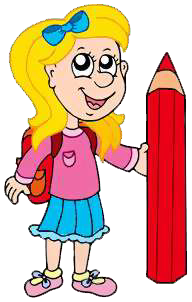 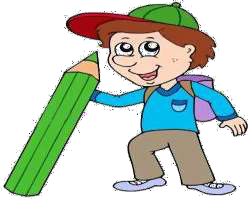 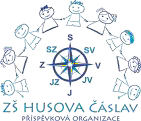 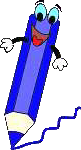 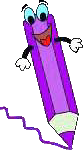 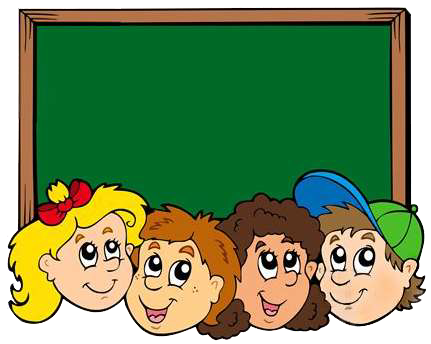 ZÁPIS DO 1. TŘÍDY ZÁKLADNÍ ŠKOLY A1. TŘÍDY ZÁKLADNÍ ŠKOLY SPECIÁLNÍ PRO ŠKOLNÍ ROK 2024/2025V ZÁKLADNÍ ŠKOLE ČÁSLAV, PŘÍSPĚVKOVÉ ORGANIZACI,HUSOVA 526/15ZÁPIS DO 1. TŘÍDY ZÁKLADNÍ ŠKOLY A 1. TŘÍDY ZÁKLADNÍ ŠKOLY SPECIÁLNÍ PRO ŠKOLNÍ ROK 2024/2025se bude konat od 02.04. - 30.04.2024 v budově Základní školy Čáslav, příspěvkové organizace.Zápis do 1. tříd se koná v souladu s §36 odstavce 4. zákona č. 561/2004 Sb., o předškolním, základním, středním, vyšším odborném a jiném vzdělávání (školský zákon), ve znění pozdějších předpisů, v době od 1. dubna do 28. dubna 2023.Zápis proběhne za osobní       účasti dětí a rodičů přímo ve škole.K zápisu je nutné dodat:Přihlášku + Zápisní listPřihlášku k zápisu do 1. třídy naleznete zde: https://www.zscaslav- husova.czúve-škole/zapis /K zápisu přinést občanský průkaz, rodný list dítěte, zprávu z vyšetření v PPP nebo SPCVše můžete doručit do školy následujícími způsoby:do datové schránky školy (ID schránky je 2hixcd9),e-mailem s uznávaným elektronickým podpisem zákonného zástupce dítěte (marika.jelinkova@zscaslav-husova.cz)poštou,osobním podáním – vhozením do poštovní schránky umístěné u vchodu do hlavní budovy ZŠ (ul. Husova 526/15)osobním podáním - kancelář školy - hlavní budova školyosobně - nejpozději v den konání zápisu.Odevzdání výše uvedených dokumentů postačí k tomu,  aby  byl  ze  strany školy zahájen v den zápisu právní akt (správní řízení) v záležitosti  přijetí dítěte k zahájení povinné školní docházky.Více informací k zápisu na telefonním čísle: 725 434 512